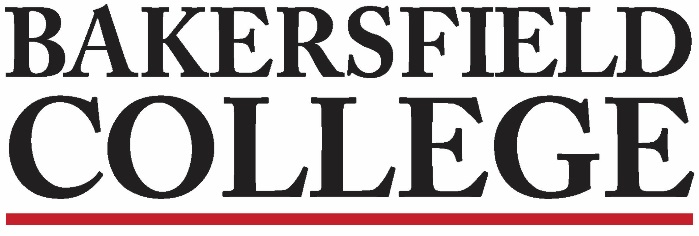 Guided Pathways Strategies (GPS) Faculty Leads Meeting February 28, 202212:00 pm ZoomAgendaAttendees: Set NotetakerReview MinutesChair Report – GraceCollege CouncilProgress Surveys10 minutesPersistence Data – Craig15 minutesGP SOAA – Grace10 minutesCounseling Updates – Marisa/AngieBanner Updates – Training videosGraduation Check Campaign15 minutes